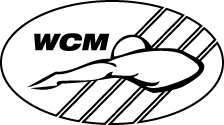 MARCH MADNESS2016March is typically our increased training month, with the idea of setting a yardage goal above the typical monthly average, and commit to itFill out the form and return to a coach. Accountability is success's best friend.Track your yardage and at the end of the month, turn in your yards.All those achieving their goal will be entered to a raffle for Sports Basement gift cards, free lessons, and the other prizes.Name____________________________Yardage Goal_______________________Now let's get swimmin'!